3. Пачка тетрадей на 12 л. для проверочных работ.3. Пачка тетрадей на 12 л. для проверочных работ.3. Пачка тетрадей на 12 л. для проверочных работ.1. Учебник. Федорова М.З., Кучменко В.С., Воронина Г.А.Экология человека. Культура здоровьяУчебное пособиеКласс: 8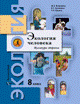 2. Рабочая тетрадь.Воронина Г.А., Федорова М.З.Экология человека. Культура здоровьяРабочая тетрадь Класс: 8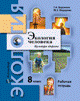 1. Учебник.Бабенко В.Г., Богомолов Д.В., Шаталова С.П., Шубин А.О.Экология животныхУчебное пособиеКласс: 7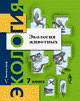 2. Рабочая тетрадь.Кучменко В.С., Громова Л.А.Экология животныхРабочая тетрадьКласс: 7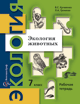 1. Учебник. Былова А.М., Шорина Н.И.Экология растенийУчебное пособиеКласс: 6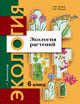 2. Рабочая тетрадьГорская Н.А.Экология растенийРабочая тетрадьКласс: 6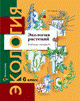 